Jean-Marie Gustave Le Clézio  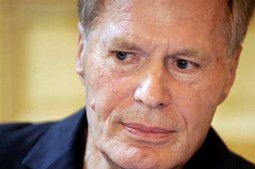 Littérature; Le Nobel pour Le ClézioL'____________(författare) français Jean-Marie Gustave Le Clézio a reçu,_________(igår), la consécration du Nobel de littérature. L'Académie suédoise a récompensé l'écrivain français Le Clézio. À 68______(år), il était considéré_____________(sedan) des années_____________(som) un lauréat potentiel. "C'est un____________(stor) honneur pour moi", a déclaré l'écrivain. Les _____________(senaste, sista) lauréats français sont l'écrivain d'origine chinoise Gao Xingjian______2000 et Claude Simon, en 1985.
__________(Född) le 13 avril 1940______(i framför städer) Nice, dans le sud de la France, d'une famille émigrée à l'______(ö) Maurice au 18e_____________(sekel), Jean-Marie Le Clézio est considéré comme un des maîtres de la littérature francophone contemporaine. Son écriture est classique, simple mais raffinée et colorée.__________(I) ses romans, l'écrivain explore,____________(mellan) autres, le______________(världen) de l'enfance et de sa propre histoire familiale.
En couronnant Le Clézio, le Nobel de littérature a confirmé sa prédilection__________(för) la littérature européenne. Au cours des 20 dernières années, les écrivains européens dominent largement.
Avec son_________(pris), Le Clézio recevra un chèque de 1,02 million d'euros. Deux______________(andra) Français ont reçu cette année un Nobel, les chercheurs Luc Montagnier et Françoise Barré-Sinoussi en médecine pour leurs recherches__________(på) le virus du sida. le 10 octobre 2008